ЭТО СЧАСТЬЕ – ПУТЬ ДОМОЙ!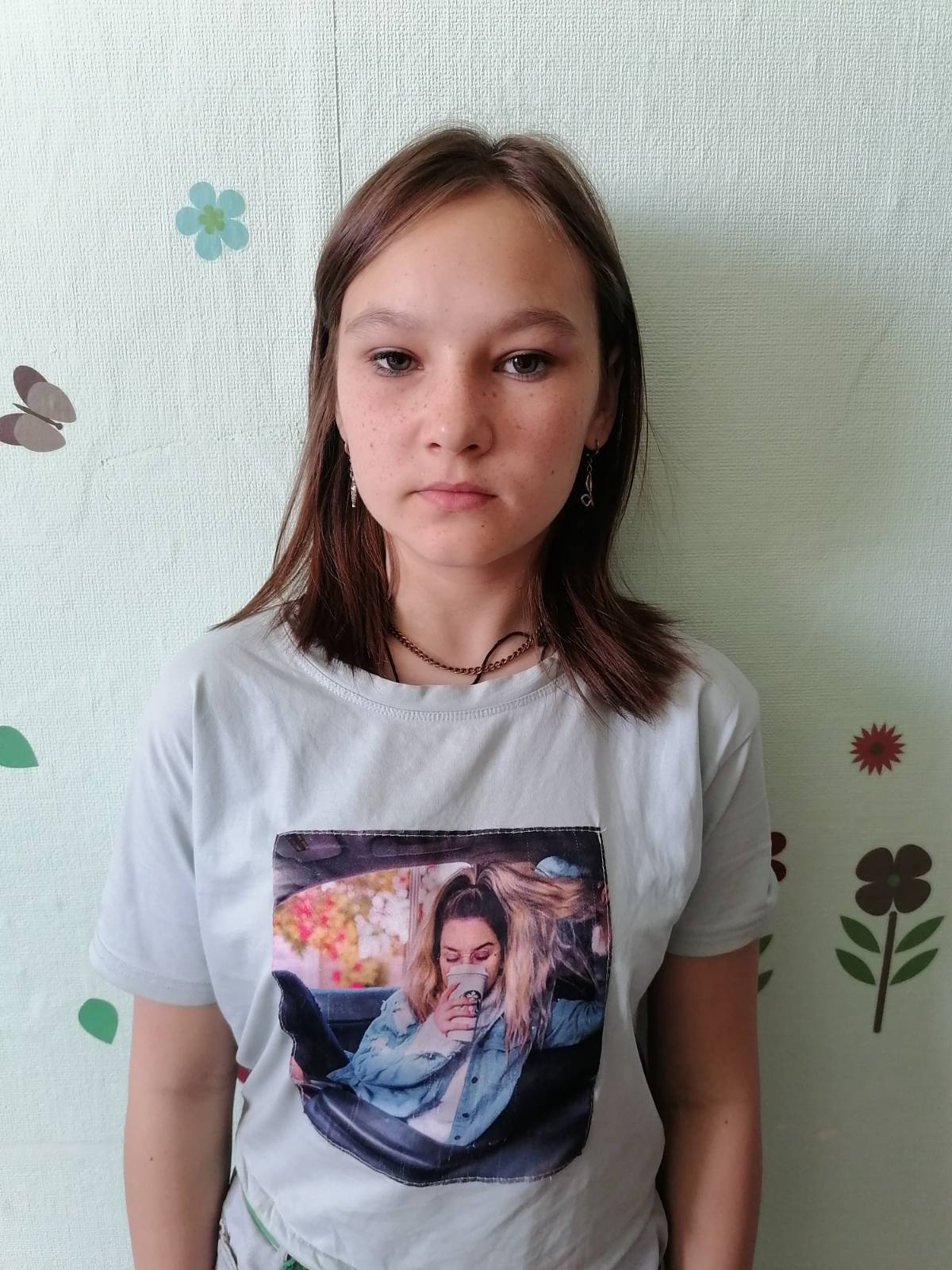 ЕЛИЗАВЕТАродилась в 2009 году,доброжелательная, спокойная, отзывчивая, трудолюбивая девочка, имеет старших и младших сестерПо вопросу приема ребенка в семью обращаться в  отдел опеки и попечительства администрации муниципального района «Карымский район» по  адресу: п. Карымское, ул. Верхняя, д.35